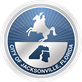 AgendaCity Council Special Committee on ResiliencySubcommittee on Environmental PlanningThursday, October 22, 20204:00 P.M. Welcome/roll call/quorum determinationChairman CarlucciReview of agendaBrooks AndrewsWorking group breakout sessionsWorking group reportsWorking group spokespersonsNext stepsBrooks AndrewsAdjourn